Image address for card sort pictures:Sea-Otterhttps://www.gannett-cdn.com/-mm-/7cfa0cdce1b602172c2e2961197d42679ab2b3cc/c=0-278-2520-1702/local/-/media/2017/01/28/USATODAY/USATODAY/636211875995222622-GettyImages-462548187.jpgSea Urchin https://oceana.org/marine-life/corals-and-other-invertebrates/pacific-purple-sea-urchinClam:https://www.collinsdictionary.com/images/full/clam_383609269.jpgCrab:https://pngimg.com/uploads/crab/crab_PNG15.pngOctopus: https://www.flickr.com/photos/mentalblock/6968924997Squid:https://www.dkfindout.com/uk/animals-and-nature/squid-snails-and-shellfish/squid/Orca:https://assets.rebelmouse.Beluga Whale:https://www.google.com/imgres?imgurl=https%3A%2F%2Fs.hdnux.com%2Fphotos:Sting Ray:https://www.visitsealife.com/michigan/media/1kijexqx/stingray-1200x600.jpgDolphin:https://bit.ly/3lXZzYNBlue Whale:https://fh-sites.imgix.net/sites/1580/2019/11/09073846/blue-whale-illustration.pngShark:https://static01.nyt.com/images/2020/08/12/multimedia/00xp-shark/merlin_102239914_6de5d563-4aaa-44d7-bdb0-2a263e515181-superJumbo.jpgSea Turtle:https://pxhere.com/en/photo/1614282?utm_content=shareClip&utm_medium=referral&utm_source=pxhereSeal:https://pxhere.com/en/photo/1341115?utm_content=shareClip&utm_medium=referral&utm_source=pxhereSea Lion:https://1kc6192wfbuqzt2py3il3781-wpengine.netdna-ssl.com/wp-content/uploads/2019/02/15572271_web1_Cull2-Sealion-20feb19-1024x683.jpgJellyfish:https://images.unsplash.com/photo-1543007168-Sea star:https://www.thoughtco.com/facts-about-sea-stars-2291865Shrimp:https://commons.wikimedia.org/wiki/File:Shrimp_body.jpgPenguin:https://media.istockphoto.com/photos/three-penguin-chicks-picture-id619633758?Krill:https://media.istockphoto.com/photos/antarctic-krill-floating-in-the-water-picture-id494038045?s=612x612Manatee:https://www.savethemanatee.org/manatees/facts/School of Fish:https://commons.wikimedia.org/wiki/File:School_of_fish_02708.jpgDetritus:https://www.researchgate.net/profile/Karl-Attard-2/publication/328305826/figure/fig9/AS:682259623452676@1539674778300/Large-underwater-fields-of-unattached-macroalgal-detritus-composed-primarily-of-F.pngPlankton:https://en.wikipedia.org/wiki/PlanktonAlgae and Seaweed:https://ioc.unesco.org/news/unprecedented-analysis-global-harmful-algal-blooms-launched-iocSea grass and Kelp:https://mediad.publicbroadcasting.net/p/wvtf/files/styles/large/public/202011/Seagrass.jpgSea OtterDiet: sea urchins, clams, crabs, fish, octopus, squid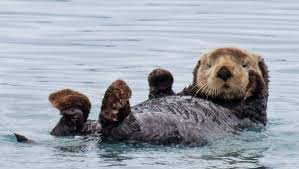 Sea UrchinDiet: algae, plankton, kelp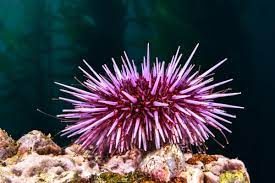 ClamDiet: plankton, algae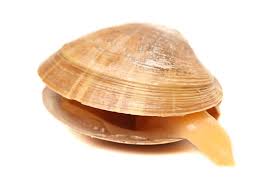 CrabDiet: plankton, algae, clams, detritus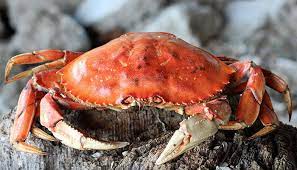 OctopusDiet: clams, crabs, shrimp, fish, other octopus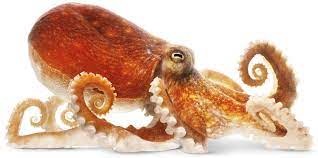 SquidDiet: fish, shrimp, other squid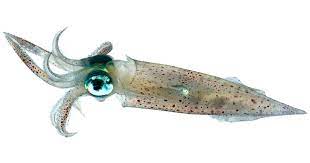 OrcaDiet: fish, squid, seals, sea lions, penguins, beluga whales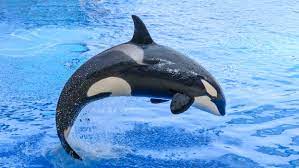 Beluga WhaleDiet: octopus, squid, shrimp, crab, clams, fish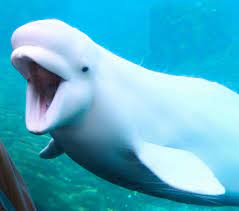 Sting RayDiet: fish, clams, crab, squid, shrimp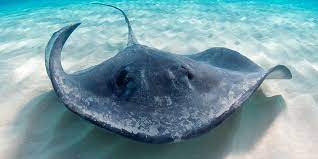 DolphinDiet: fish, squid, shrimp, jellyfish, octopus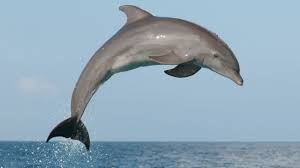 Blue WhaleDiet: krill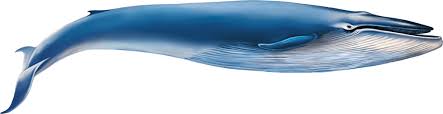 SharkDiet: fish, dolphins, seals, sea turtles, other sharks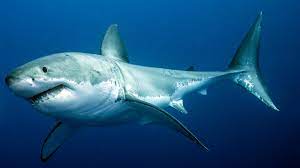 Sea TurtleDiet: algae, sea grass, seaweed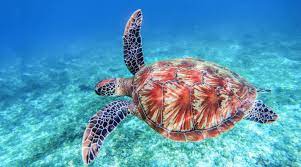 SealDiet: fish, penguins, octopus, squid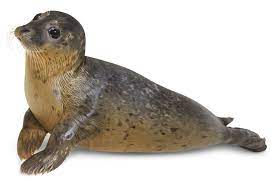 Sea LionDiet: fish, squid, clams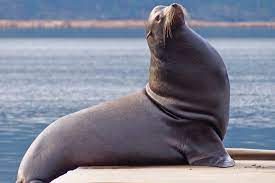 JellyfishDiet: plankton, fish & fish eggs, other jellyfish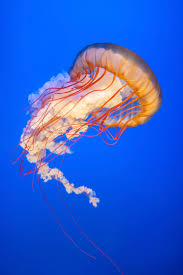 Sea StarDiet: clams, sea urchins, plankton, detritus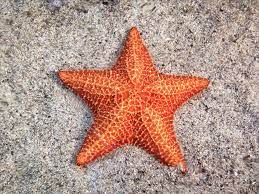 ShrimpDiet: algae, plankton, detritus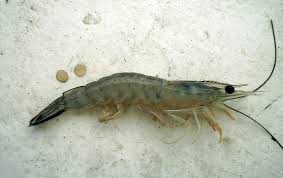 PenguinDiet: krill, squid, fish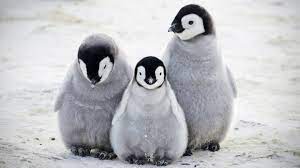 KrillDiet: plankton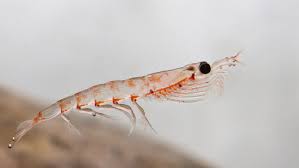 ManateeDiet: sea grass, seaweed, algae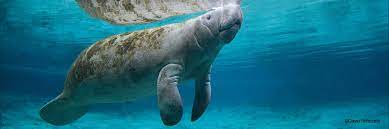 FishDiet: plankton, algae, seaweed, other fish 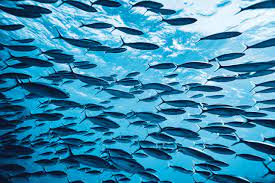 DetritusDead plant and animal material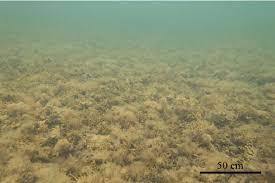 PlanktonMicroscopic marineplants and animals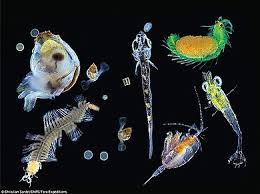 Seaweed(plant)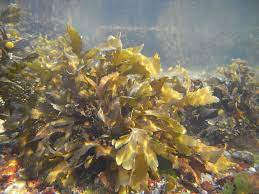 Algae(plant) 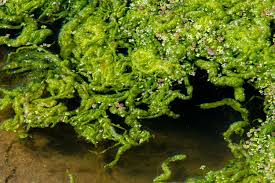 Kelp(plant)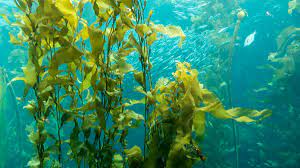 Sea Grass(plant)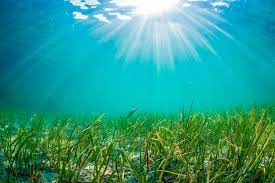 